Eco-Meeting Minutes 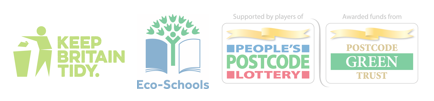 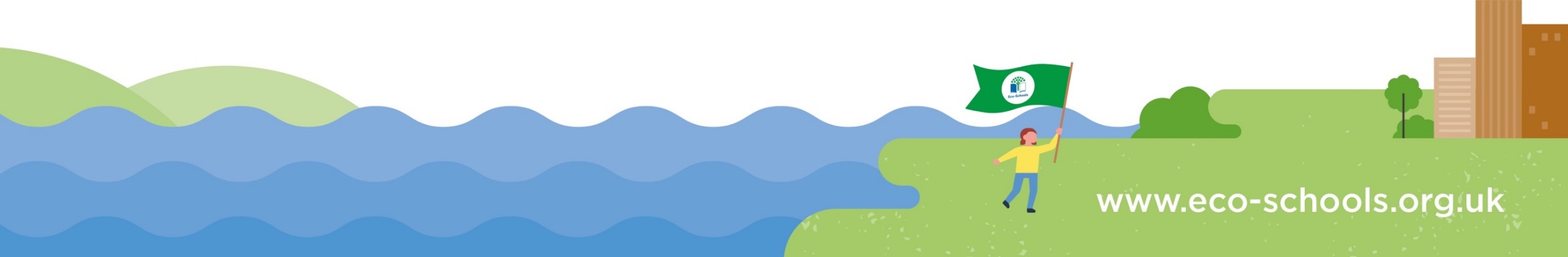 Date and Time 12:10 – 1:10Tues 28th MarchDate and Time 12:10 – 1:10Tues 28th MarchDate and Time 12:10 – 1:10Tues 28th MarchDate and Time 12:10 – 1:10Tues 28th MarchWhat was discussed?Plans for next term:Eco-Committee members present:Eco-Committee members present:Eco-Committee members present:Eco-Committee members present:Children told about Fairfield Eco Club coming to Bosmere and our return visit.Children reflected on what they have achieved in Eco Club this year: visits, food tasting, making bird feeders, fortune-tellers, mobiles, bird watch, assemblies.Children reflected on what they could improve, what they would like to see in future meetings. Suggestions: leaf and bark rubbing, outdoor activities, more planting, Easter chocolate hunt in the copseVisit to Jubilee orchard and bulbsVisit to FairfieldSolar boat tripPossible visit from Portsmouth waterY3Y4Y5Y6Children told about Fairfield Eco Club coming to Bosmere and our return visit.Children reflected on what they have achieved in Eco Club this year: visits, food tasting, making bird feeders, fortune-tellers, mobiles, bird watch, assemblies.Children reflected on what they could improve, what they would like to see in future meetings. Suggestions: leaf and bark rubbing, outdoor activities, more planting, Easter chocolate hunt in the copseVisit to Jubilee orchard and bulbsVisit to FairfieldSolar boat tripPossible visit from Portsmouth waterWilliam 3DAlfie SArchieDominiqueSamanthaRuby 4ROlivia 4RVioletBrookeIvy MaisieAdanna AmyFayeSkylaLucyLottie BSiennaCassieEvieJasmine Lottie Nazan DaisyJen 6REverlyn AppleHoneyChildren told about Fairfield Eco Club coming to Bosmere and our return visit.Children reflected on what they have achieved in Eco Club this year: visits, food tasting, making bird feeders, fortune-tellers, mobiles, bird watch, assemblies.Children reflected on what they could improve, what they would like to see in future meetings. Suggestions: leaf and bark rubbing, outdoor activities, more planting, Easter chocolate hunt in the copseVisit to Jubilee orchard and bulbsVisit to FairfieldSolar boat tripPossible visit from Portsmouth waterEco-Committee Members Not Present: None!Eco-Committee Members Not Present: None!Eco-Committee Members Not Present: None!Eco-Committee Members Not Present: None!Children told about Fairfield Eco Club coming to Bosmere and our return visit.Children reflected on what they have achieved in Eco Club this year: visits, food tasting, making bird feeders, fortune-tellers, mobiles, bird watch, assemblies.Children reflected on what they could improve, what they would like to see in future meetings. Suggestions: leaf and bark rubbing, outdoor activities, more planting, Easter chocolate hunt in the copseVisit to Jubilee orchard and bulbsWhen and where is the next meeting?12:10 Tues 18th April Room 3